Protocol for the Examination of Resection Specimens From Patients With HepatoblastomaVersion: 4.0.2.0Protocol Posting Date: March 2022 The use of this protocol is recommended for clinical care purposes but is not required for accreditation purposes.This protocol should be used for the following procedures AND tumor types:The following should NOT be reported using this protocol:AuthorsErin R. Rudzinski, MD*; Sarangarajan Ranganathan, MD*; Jessica L. Davis, MD*; Grace Kim, MD; M. John Hicks , MD.
With guidance from the CAP Cancer and CAP Pathology Electronic Reporting Committees.
* Denotes primary author.Accreditation RequirementsThe use of this case summary is recommended for clinical care purposes but is not required for accreditation purposes. The core and conditional data elements are routinely reported. Non-core data elements are indicated with a plus sign (+) to allow for reporting information that may be of clinical value. Summary of Changesv 4.0.2.0Added Expert Consultation questionReporting TemplateProtocol Posting Date: March 2022 Select a single response unless otherwise indicated.CASE SUMMARY: (HEPATOBLASTOMA: Resection)  First priority should be given to formalin-fixed tissues for morphologic evaluation. The second priority for tissue processing is snap-freezing up to 1 g (minimum of 100 mg) of tumor from grossly different regions for molecular studies, as well as viable sterile tumor for cytogenetic studies (see Explanatory Note A). Samples from the same foci should be collected for histology, with appropriate identification. Samples of nontumoral liver should be collected for snap-freezing as well.  For more information, contact: The Children's Oncology Group Biopathology Center; Phone: (614) 722-2890 or (800) 347-2486.  EXPERT CONSULTATION  Expert Consultation  ___ Pending - Completion of this CAP Cancer Protocol is awaiting expert consultation  ___ Completed - This CAP Cancer Protocol or some elements have been performed following expert consultation  ___ Not applicable (expert consultation not required)  CLINICAL  Preoperative Treatment  ___ No known preoperative therapy  ___ Preoperative therapy given  ___ Not specified  SPECIMEN  Procedure (Note A) ___ Right lobectomy  ___ Extended right lobectomy  ___ Medial segmentectomy  ___ Left lateral segmentectomy  ___ Total left lobectomy  ___ Explanted liver  ___ Other (specify): _________________ ___ Not specified  TUMOR  +Tumor Focality (within liver)  ___ Unifocal  ___ Multifocal: _________________ ___ Cannot be determined (explain): _________________ Tumor Site  ___ Right lobe  ___ Left lobe  ___ Right and left lobes  ___ Other (specify): _________________ ___ Not specified  Tumor Size (specify for each nodule)  ___ Greatest dimension in Centimeters (cm): _________________ cm+Additional Dimension in Centimeters (cm): ____ x ____ cm___ Cannot be assessed (explain): _________________ Histologic Type (Note B) (select all that apply) ___ Hepatoblastoma, epithelial type, fetal pattern (mitotically inactive)  ___ Hepatoblastoma, epithelial type, fetal pattern (mitotically active)  ___ Hepatoblastoma, epithelial type, embryonal  ___ Hepatoblastoma, epithelial type, pleomorphic (poorly differentiated)  ___ Hepatoblastoma, epithelial type, macrotrabecular pattern  ___ Hepatoblastoma, epithelial type, small cell undifferentiated pattern  +Percentage of Tumor with Small Cell Undifferentiated Pattern (if possible)  ___ Specify percentage: _________________ %___ Other (specify): _________________ ___ Cannot be determined: _________________ ___ Hepatoblastoma, mesenchymal type without teratoid features  ___ Hepatoblastoma, mesenchymal type with teratoid features  ___ Hepatoblastoma, treated  ___ Hepatoblastoma, other (specify subtypes if not included): _________________ ___ Hepatocellular neoplasm, not otherwise specified  Ancillary studies (immunohistochemistry) may be performed to clarify histologic type.  +Histologic Type Comment: _________________ +Macroscopic Extent of Tumor  (select all that apply) ___ Confined to liver  ___ Adjacent organ(s) (specify): _________________ ___ Diaphragm  ___ Abdominal wall  ___ Adjacent soft tissue: _________________ ___ Intraoperative tumor spill  ___ Preoperative gross tumor rupture  ___ Other (specify): _________________ ___ Cannot be determined  +Macroscopic Lymphovascular Invasion  ___ Not identified  ___ Present in portal vein  ___ Present in hepatic vein  ___ Present in portal and hepatic veins  ___ Other (specify): _________________ ___ Cannot be determined  +Microscopic Lymphovascular Invasion (Note C) ___ Not identified  ___ Present  ___ Cannot be determined: _________________ +Treatment Effect (Note B) ___ Not identified  ___ Present  +Percentage of Tumor Necrosis  ___ Specify percentage: _________________ %___ Other (specify): _________________ ___ Cannot be determined  ___ Cannot be determined: _________________ ___ Not applicable  +Tumor Comment: _________________ MARGINS (Note D) Resection Margin Status  ___ All resection margins negative for tumor  +Closest Resection Margin(s) to Tumor  ___ Specify closest resection margin(s): _________________ ___ Cannot be determined: _________________ Distance from Tumor to Closest Resection Margin  Specify in Centimeters (cm)  ___ Exact distance: _________________ cm___ Greater than: _________________ cm___ At least: _________________ cm___ Less than: _________________ cm___ Less than 0.1 cm  ___ Other (specify): _________________ ___ Cannot be determined: _________________ ___ Tumor present at resection margin  Resection Margin(s) Involved by Tumor  ___ Specify involved resection margin(s): _________________ ___ Cannot be determined (explain): _________________ ___ Other (specify): _________________ ___ Cannot be determined (explain): _________________ ___ Not applicable  Capsular Surface Status  ___ Capsular surface negative for tumor  Distance from Tumor to Closest Capsular Surface  Specify in Centimeters (cm).  ___ Exact distance: _________________ cm___ Greater than: _________________ cm___ At least: _________________ cm___ Less than: _________________ cm___ Less than 0.1 cm  ___ Other (specify): _________________ ___ Cannot be determined: _________________ ___ Tumor present at capsular surface: _________________ ___ Other (specify): _________________ ___ Cannot be determined: _________________ ___ Not applicable  +Margin Comment: _________________ REGIONAL LYMPH NODES (Note E) Regional Lymph Node Status  ___ Not applicable (no regional lymph nodes submitted or found)  ___ Regional lymph nodes present  ___ All regional lymph nodes negative for tumor  ___ Tumor present in regional lymph node(s)  Number of Lymph Nodes with Tumor  ___ Exact number (specify): _________________ ___ At least (specify): _________________ ___ Other (specify): _________________ ___ Cannot be determined (explain): _________________ Nodal Site(s) with Tumor, if known  ___ Not known  ___ Specify nodal site(s): _________________ ___ Cannot be determined: _________________ +Histologic Type Present in Involved Node(s)  ___ Specify histologic type: _________________ ___ Cannot be determined: _________________ ___ Other (specify): _________________ ___ Cannot be determined (explain): _________________ Number of Lymph Nodes Examined  ___ Exact number (specify): _________________ ___ At least (specify): _________________ ___ Other (specify): _________________ ___ Cannot be determined (explain): _________________ +Regional Lymph Node Comment: _________________ DISTANT METASTASIS  Distant Site(s) Involved, if applicable  (select all that apply) ___ Not applicable  ___ Interior phrenic lymph node(s): _________________ ___ Lymph node(s) distal to hilum: _________________ ___ Hepatoduodenal ligament lymph node(s): _________________ ___ Caval region lymph node(s): _________________ ___ Other (specify): _________________ ___ Cannot be determined: _________________ +Histologic Type Present in Distant Metastasis  ___ Specify histologic type: _________________ ___ Cannot be determined: _________________ PATHOLOGIC STAGE  +Staging (Children's Oncology Group) (Note F) Staging is based solely on pretreatment tumor characteristics. Clinical information required to definitively assign stage (e.g., intraoperative tumor spill or presence of metastatic disease) may not be available to the pathologist. If applicable, the appropriate stage group may be assigned by the pathologist.  ___ Stage I (tumor completely resected, margins grossly and microscopically negative for tumor)  ___ Stage II (tumor grossly resected WITH evidence of microscopic residual tumor)  ___ Microscopic residual tumor present at hepatic resection margin  ___ Microscopic residual tumor present at extrahepatic resection margin  ___ Intraoperative tumor spill  ___ Stage III (unresectable tumor - tumors that are considered by the attending surgeon not to be resectable without undue risk to the patient, tumors within explanted livers, partially resected tumors with macroscopic tumor left at margin, or tumors with regional lymph node metastasis (regional lymph nodes include hilar, hepatoduodenal ligament, or caval lymph nodes).  ___ Tumor within explant  ___ Macroscopic tumor visible at resection margin(s)  ___ Regional lymph node metastasis present  ___ Stage IV (tumors that present with measurable metastatic disease to the lungs or other organ)  ___ Complete resection of primary tumor  ___ Incomplete resection of primary tumor  ADDITIONAL FINDINGS  +Additional Findings (Note G) (select all that apply) ___ No background liver available for evaluation  ___ None identified  ___ Cirrhosis / fibrosis (specify stage of fibrosis): _________________ ___ Iron overload  ___ Hepatitis (specify type): _________________ ___ Other (specify): _________________ SPECIAL STUDIES  Serologic Marker  +Serum Alpha Fetoprotein (AFP) Level (Note H) Level at time of diagnosis may be prognostically important.  ___ Less than 100 ng / mL  ___ 100 ng / mL - 1.2 million ng / mL  ___ Greater than 1.2 million ng / mL  ___ Not known  Immunohistochemistry  +Beta-catenin IHC  ___ Not performed  ___ Pending  ___ Negative in nuclei  ___ Positive in nuclei  ___ Cannot be determined (explain): _________________ +Glypican-3 IHC  ___ Not performed  ___ Pending  ___ Negative  ___ Positive  +Pattern of Glypican-3 IHC Staining: _________________ ___ Cannot be determined (explain): _________________ +INI 1 IHC  ___ Not performed  ___ Pending  ___ Expression retained  ___ Expression lost  ___ Cannot be determined (explain): _________________ +Other Ancillary Studies (specify): _________________ COMMENTS  Comment(s): _________________ Explanatory NotesA. ProceduresThe various surgical procedures listed include those that attempt primary resection or resection post chemotherapy and the judicious use of transplant where necessary due to overall improved outcome following transplant for nonresectable cases.Use of intraoperative frozen sections should be avoided unless the operative procedure will be altered by the result. For resection specimens, sections should be prepared from each major tumor nodule, with representative sampling of smaller nodules if macroscopically different in appearance. At least 1 section per centimeter of greatest diameter should be taken to assure detection of areas with unfavorable (eg, small cell undifferentiated) histopathologic features. Sections from the uninvolved background liver, inked margins of resection, as well as portal vein or hepatic vein/inferior vena cava involvement should also be submitted if this feature is seen grossly.A photographic map of the sections taken is recommended to help the pathologist target areas of interest, especially in postchemotherapy specimens, where most of the tumor may be necrotic. This map also ensures adequate sampling of margins (lobectomy specimen) and hilar and vena caval margins in explants (see Figure 1.). Every attempt should be made, via photographic map or detailed gross description, to document the site of biopsy or specific regions of tumor sampling, including sections from various nodules, because of the possibility of differential histology in the different tumor nodules. While the overall prognosis is determined by several factors, adequate sampling may identify small cell undifferentiated or pleomorphic epithelial components, which may suggest more therapy-resistant clones of tumor.Figure 1.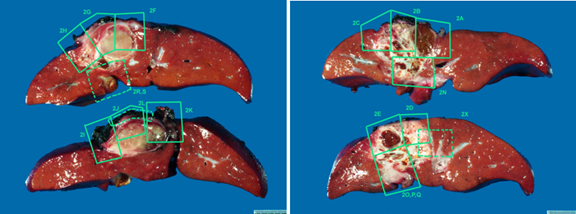 Photographic map of liver sections with tumor evident and areas for sectioning marked.The second priority for tissue processing includes snap-freezing up to 1 gram (minimum of 100 mg) of tumor from regions of different appearance for future molecular studies in resection specimen; viable sterile tumor should be submitted for cytogenetic studies whenever possible. Samples of nontumoral liver should be collected for snap-freezing as well.B. Histologic TypePrimary malignant tumors of the liver account for approximately 1% of all childhood cancer. The most common type is hepatoblastoma, which has an annual incidence of 0.9 per 1 million children.1 Not only are hepatoblastomas rare, but their diversity significantly limits the experience of any single center or pathologist. A classification scheme for hepatoblastoma that divides the more frequently or prognostically influential features from infrequent or inconsequential (minor) components is presented in Table 1.2 The significance of a biopsy classification is that it reflects the true components of the tumor and is not limited by chemotherapy effects that alter the morphology of these tumors. It should, however, be noted that not all components may necessarily be sampled in a biopsy, and radiologic features, especially the presence of bone, need to be considered for subtyping.Modified from Lopez-Terrada et al.2There is no relationship between the age of the child and the predominant cell type in hepatoblastoma.1,2,3 Of all cases at all ages, 85%-90% contain both fetal and embryonal derivatives in variable proportions; 20% have stromal derivatives. Because these histologic types tend to be randomly intermingled, both fine-needle aspiration and biopsies may capture a nonrepresentative sample of tumor.The most significant component to identify in a biopsy of a low-stage tumor is well-differentiated fetal histology characterized by uniform-appearing round to polygonal cells with small central nuclei and clear or pale eosinophilic cytoplasm that may give the tumor a light-cell dark-cell pattern. Nucleoli are usually inconspicuous and the mitotic rate is low (less than 2 mitoses per 10 high-power fields), the main criteria for this subtype. If the entire biopsy is composed only of this pattern, the possibility of primary resection should be advocated to minimize the need for chemotherapy if indeed the resected tumor appears histologically uniform. Again, this is only the case with low stage disease; higher stage diseases are likely to have other histologic components that are unsampled. It is important to realize that diagnosis of pure, well-differentiated fetal histology is to be made only on a completely resected tumor where adequate sampling excludes other areas and chemotherapy does not influence the morphology. The current Children’s Oncology Group (COG) study is treating stage I well-differentiated fetal hepatoblastoma (with low mitotic rate) with surgery alone.2,3,4,5Distinguishing well-differentiated (mitotically inactive) fetal hepatoblastoma tumor cells from normal liver in an infant can be difficult. The fetal tumor cells are larger than normal fetal hepatocytes and have a higher nuclear-to-cytoplasmic ratio. The nuclei are regular and round with little discernible mitotic activity (less than 2 mitoses per 10 high-power [X40 objective] fields) in the well-differentiated variety.2,5 Fetal tumor cells grow in cords, as in normal liver, or in nests or nodules. Clusters of normoblasts (extramedullary hematopoiesis) are seen, as in fetal liver. The cytoplasm of the fetal tumor cells varies from eosinophilic to clear, depending on the amount of glycogen content. Fetal tumor cells may also contain abundant lipid, producing vacuolization. In well-differentiated fetal tumors, bile secretion may be observed.Histologically, the mitotically active fetal pattern shows greater than or equal to 2 mitoses per 10 high-power fields. Cells are arranged in trabeculae with abundant eosinophilic granular cytoplasm and round centrally placed nuclei with indistinct to occasional conspicuous nucleoli. Extramedullary hematopoiesis is frequently encountered in these areas. The embryonal pattern is composed of cells with high nuclear-to-cytoplasmic ratio with oval to angulated nuclei that are hyperchromatic with prominent single nucleoli and scant cytoplasm. Rosettes and tubular structures may be seen in this component. Purely embryonal tumors are almost never encountered and invariably show some fetal areas.When tumor cells of either fetal or embryonal type show prominent nucleoli and more atypical morphology resembling hepatocellular carcinoma, the term pleomorphic epithelial is used. Most instances of these pleomorphic (also previously called anaplastic fetal) epithelial components are seen post resection, but one should be aware of this possibility in a biopsy. Arrangement of cells with fetal or embryonal morphology in areas in a trabecular arrangement where trabeculae are greater than 5 cells thick would warrant a description of macrotrabecular arrangement. This modification of cell thickness for plates was introduced in the new consensus classification, as the original 20-cell-thick plates were unusual and may represent hepatocellular carcinomas in a proportion of cases.The other significant epithelial component that needs to be looked for is the small cell undifferentiated (SCU) pattern.6 This is especially true if the entire biopsy or a significant portion of the biopsy shows this morphology. The more common scenario, however, is an epithelial hepatoblastoma with fetal and embryonal areas showing focal aggregates of small cells. These cells have uniform pale nuclei as compared to surrounding darker staining embryonal cells and are arranged in indistinct nests, which can be easily missed on histology. Immunohistochemistry may aid in this diagnosis, and care should be taken to differentiate a predominant SCU pattern from malignant rhabdoid tumor (MRT). Rhabdoid tumor cells have the characteristic, eccentric, pink cytoplasmic inclusions (periodic acid-Schiff/diastase positive, vimentin or cytokeratin positive) with vesicular nuclei and fibrillar inclusion bodies by electron microscopy. They may be associated with the small cell component in otherwise typical hepatoblastomas or as the exclusive cell type, in which case they occur in infancy and are associated with a poor prognosis. The classic rhabdoid tumors show loss of INI1 staining due to INI1 gene mutation and are treated on the MRT protocol (see Note I).When first distinguished from embryonal epithelium, small undifferentiated cells in hepatoblastoma were noted to resemble neuroblastoma, to have a low mitotic rate, and were called anaplastic, consistent with the dictionary definition, characterized by imperfect development. Because anaplastic was redefined by Faria et al7 for Wilms tumor as nuclear enlargement to 3 times that of typical tumor cells, hyperchromasia, and atypical mitoses, the small cell undifferentiated component is no longer designated as anaplastic. Beckwith-type anaplasia does occur rarely in hepatoblastoma, and its significance is unknown. The small cells have been considered putative hepatic progenitor cells on the basis of immunohistochemical and electron microscopic studies. When present in a significant fraction of the hepatoblastoma (75%) or as the sole cell type, the small cell type is typically found in infants younger than 1 year; they have a poor prognosis, with poor response to current therapy. The prognostic significance of smaller proportions of the small cell undifferentiated type is still undetermined. The majority of tumors will show a mixed pattern of components, either epithelial alone or epithelial admixed with mesenchymal and even teratoid components. Even if mesenchymal components are not visualized histologically in a biopsy, radiologic documentation of bone or calcification may reflect a mixed epithelial-mesenchymal hepatoblastoma and help in the differential from other tumors. In some instances, biopsies may reveal primitive spindled cells at the edges of nodules of hepatoblastoma, mimicking small cells, but outside of nodules. These areas represent primitive mesenchyme, sometimes called “blastema” due to their ability to differentiate into epithelial or mesenchymal elements.Often, mixed hepatoblastomas contain epithelial membrane antigen (EMA)-positive nests of squamous epithelium. The osteoid component of mixed hepatoblastomas is found to be a matrix of collagen surrounding cells expressing EMA and having ultrastructural features of epithelium, rather than osteoblasts. Hepatoblastomas may contain other stromal derivatives, including cartilage and rhabdomyoblasts. There is no prognostic significance to the presence of mixed histologic features.Other unusual components that may be seen on a biopsy include the cholangioblastic pattern, neuroepithelium, glandular component (intestinal type), and even squamous elements.2,8 Retinal pigment or immature neuroepithelial rosettes warrant a diagnosis of teratoid hepatoblastoma. These are usually intermingled with more classic morphology of hepatoblastomas. Teratoid hepatoblastoma was initially depicted as having intestinal, neural, and melanocytic elements. These are distinguished from true teratomas, which can also occur in the livers of children, on the basis of organoid differentiation and even greater diversity of tissue elements in the teratomas. Multinucleated tumor giant cells are found in rare hepatoblastomas, sometimes associated with human chorionic gonadotropin (HCG) production and clinical virilization.Postchemotherapy resection specimens often show eradication of the embryonal cells and more prevalent osteoid-like foci. Vascular invasion, amount of mesenchyme, persistence of embryonal epithelium, extent of tumor necrosis, and mitotic activity of the epithelial component may have predictive value in this type of specimen. This has yet to be confirmed, but the items should be documented, as should the presence of any small undifferentiated cells, which are known to negatively affect prognosis but may have been missed in the initial biopsies of stage III and IV lesions. Histologic type should therefore be assigned based on the features seen in the current specimen regardless of original diagnosis. With current treatment protocols, postchemotherapy changes may result in complete necrosis, replacement by fibrosis and macrophages, differentiation/maturation of tumor nests to resemble mature hepatocytes within the tumor nodules, and persistence of conventional hepatoblastoma components that can still be recognized, as in a biopsy. There is usually a prominent biliary proliferation separating the treated tumor nodule from adjacent uninvolved liver.9 These proliferating ducts need to be distinguished from cholangioblastic areas of hepatoblastoma (usually done with a beta-catenin stain, which shows nuclear staining of tumor versus reactive ducts). The histologic classification of postchemotherapy resection specimens should reflect, where possible, the degree of chemotherapy response, though the significance of this finding is still unknown.ReferencesFinegold MJ. Hepatic Tumors in Childhood. In: Russo P RE, Piccoli D, eds. Pathology of Pediatric Gastrointestinal and Liver Disease. New York, NY: Springer-Verlag; 2004:300-346.Lopez-Terrada D, Alaggio R, de Davila MT, et al. Towards an international pediatric liver tumor consensus classification: proceedings of the Los Angeles COG liver tumors symposium. Mod Pathol. 2014;27(3):472-491.Czauderna P, Lopez-Terrada D, Hiyama E, Häberle B, Malogolowkin MH, Meyers RL. Hepatoblastoma state of the art: pathology, genetics, risk stratification, and chemotherapy. Curr Opin Pediatr. 2014;26(1):19-28. Meyers RL, Tiao G, de Ville de Goyet J, Superina R, Aronson DC. Hepatoblastoma state of the art: pre-treatment extent of disease, surgical resection guidelines and the role of liver transplantation. Curr Opin Pediatr. 2014;26(1):29-36.Malogolowkin MH, Katzenstein HM, Meyers RL, et al. Complete surgical resection is curative for children with hepatoblastoma with pure fetal histology: a report from the Children's Oncology Group. J Clin Oncol. 2011;29(24):3301-3306.Trobaugh-Lotrario AD, Tomlinson GE, Finegold MJ, Gore L, Feusner JH. Small cell undifferentiated variant of hepatoblastoma: adverse clinical and molecular features similar to rhabdoid tumors. Pediatr Blood Cancer. 2009;52(3):328-334. Faria P, Beckwith JB, Mishra K, et al. Focal versus diffuse anaplasia in Wilms tumor--new definitions with prognostic significance: a report from the National Wilms Tumor Study Group. Am J Surg Pathol. 1996;20(8):909-920. Review.Rudzinski ER, Bahrami A, Parham DM, Sebire N. Protocol for the Examination of Specimens from Pediatric Patients with Rhabdomyosarcoma (Version 3.2.0.2) College of American Pathologists, August 2016; (accessed 8/1/2018; available at www.cap.org/cancerprotocols).Wang LL, Filippi RZ, Zurakowski D, et al. Effects of neoadjuvant chemotherapy on hepatoblastoma: a morphologic and immunohistochemical study. Am J Surg Pathol. 2010;34(3):287-299.C. Vascular InvasionIn both the biopsy and resection specimen, assessment of microscopic lymphovascular invasion should be restricted to the parenchyma outside of the tumor nodules. Documentation should include gross vascular invasion versus intravascular growth found only microscopically, and whether it is within the tumor mass or outside of it. Evidence of vascular invasion usually has been associated with a worse outcome, and COG study AHEP0731 is the first study to evaluate the significance prospectively. It is generally believed that vascular invasion is more common with embryonal tumors and tumors with more aggressive phenotypes and may warrant adjuvant therapy to prevent disease spread or recurrence. Large vessel involvement is known to be associated with worse outcome, but microscopic vascular invasion may carry the same significance. Presence or absence of large vessel invasion radiologically is assessed as part of PRETEXT staging of tumors and may preclude the possibility of primary resection of the tumor.D. MarginsThe evaluation of margins for total or partial hepatectomy specimens depends on the method and extent of resection. It is recommended that the surgeon be consulted to determine the critical foci within the margins that require microscopic evaluation. The transection margin of a partial hepatectomy may be large, rendering it impractical for complete examination. In this setting, grossly positive margins should be microscopically confirmed and documented. If the margins are grossly free of tumor, judicious sampling of the cut surface in the region closest to the nearest identified tumor nodule is indicated. In selected cases, adequate random sampling of the cut surface may be sufficient. If the neoplasm is found near the surgical margin, the distance from the margin should be reported. For multiple tumors, the distance from the margin to the nearest tumor should be reported.E. Lymph Nodes and Distant MetastasesHistologic examination of a regional lymphadenectomy specimen usually involves examination of 3 or more lymph nodes. The regional lymph nodes of the hepatic region include the hilar, hepatoduodenal ligament, and caval lymph nodes, which are likely to be sampled only at the time of surgical resection or transplant. Nodal involvement of the inferior phrenic lymph nodes or other lymph nodes distal to the hilar, hepatoduodenal ligament, and caval lymph nodes is considered distant metastasis. Presence of distant metastasis is a general contraindication to primary surgery, especially transplantation, and is an indication for biopsy. While the primary tumor is biopsied in most instances, rare cases of biopsy of metastasis may become necessary. The histologic classification will, however, remain the same, though metastatic sites are more likely to show more aggressive histologic patterns, either embryonal, SCU, macrotrabecular, or pleomorphic patterns. An occasional metastasis resected postchemotherapy may show effects of therapy.F. Staging of HepatoblastomaStaging in the United States combines imaging with surgical judgment about resectability.1,2 Computed tomography and magnetic resonance imaging are used exclusively in the SIOPEL (Societé Internationale D’Oncologie Pediatrique Liver Tumor Study Group) protocol1,3 to determine the location and extent of hepatic involvement of hepatoblastoma preoperatively (PRETEXT) based on Couinaud’s system of segmentation of the liver. PRETEXT is based on cross-sectional imaging assessment of the extent of tumor involvement of the 4 main sections of the liver: right posterior section (Couinaud 6, 7); right anterior section (Couinaud 5, 8); left medial section (Couinaud 4a, 4b); left lateral section (Couinaud 2, 3). PRETEXT assignment to 1 of 4 PRETEXT groups (PRETEXT I, II, III, or IV) is determined by the number of contiguous uninvolved sections of the liver. Tumors sparing the left medial and right anterior sectors are primarily resected.PRETEXT is further annotated with a V, P, E, M, or C, depending upon extension of tumor beyond the hepatic parenchyma of the major sections. Caudate involvement is annotated as ‘C’. Tumor extension outside the liver to a contiguous intraabdominal organ (eg, stomach and diaphragm) is annotated as ‘E’. Distant metastatic disease (usually lungs) is annotated as ‘M’. Major vascular involvement is annotated as ‘V’ (all 3 hepatic veins or the vena cava) or ‘P’ (portal bifurcation or the main portal vein). This system is now being adopted by all International Liver Tumor Study groups.Dissemination of hepatic malignancies occurs within portal veins and follows the expected ready access of infiltration into hepatic veins, with frequent lung involvement. Further spread to the brain may occur. Hilar lymph node metastases are relatively infrequent, but capsular rupture of subcapsular masses either before or during surgery can upstage an otherwise resectable malignancy. Performance of a biopsy prior to chemotherapy does not upstage the tumor. In this setting, COG staging should be applied based on radiographic features at the time of presentation (if available).The Children's Oncology Group staging system is recommended for hepatoblastomas1 (staging is performed at diagnosis, prior to any form of therapy).Stage I tumors are completely resected, margins grossly and microscopically negative for tumor.Stage II tumors are grossly resected with evidence of microscopic residual tumor. Such tumors are rare, and patients with this stage have not fared differently from those with stage I tumors in previous protocols. Resected tumors with preoperative (intraoperative) rupture are classified as stage II.Stage III (unresectable) tumors are those that are considered by the attending surgeon not to be resectable without undue risk to the patient. These include explanted livers as well as partially resected tumors with measurable tumor left behind. They do not include grossly resected tumors with microscopic disease at the margins or resected tumors with preoperative/intraoperative rupture. Lymph node involvement is considered stage III disease and may require evaluation with second laparotomy after an initial 4 courses of chemotherapy.Stage IV tumors are those that present with measurable metastatic disease to the lungs or other organ.# # Nodal involvement of the inferior phrenic lymph nodes or other lymph nodes distal to the hilar, hepatoduodenal ligament, or caval lymph nodes are considered distant metastases.Resectability is the key prognostic feature for all liver malignancies, with the possible exception of rhabdomyosarcoma (see separate College of American Pathologists protocol for rhabdomyosarcoma4). Unfortunately, 67% of hepatoblastomas were not amenable to primary surgery (48% stage III and 19% stage IV) in the 16 years of Pediatric Oncology Group/Children’s Oncology Group accessions.5ReferencesCzauderna P, Lopez-Terrada D, Hiyama E, Häberle B, Malogolowkin MH, Meyers RL. Hepatoblastoma state of the art: pathology, genetics, risk stratification, and chemotherapy. Curr Opin Pediatr. 2014;26(1):19-28.Meyers RL, Tiao G, de Ville de Goyet J, Superina R, Aronson DC. Hepatoblastoma state of the art: pre-treatment extent of disease, surgical resection guidelines and the role of liver transplantation. Curr Opin Pediatr. 2014;26(1):29-36.Aronson DC, Schnater JM, Staalman CR, et al. Predictive value of the pretreatment extent of disease system in hepatoblastoma: results from the International Society of Pediatric Oncology Liver Tumor Study Group SIOPEL-1 study. J Clin Oncol. 2005;23(6):1245-1252.Rudzinski ER, Bahrami A, Parham DM, Sebire N. Protocol for the Examination of Specimens from Pediatric Patients with Rhabdomyosarcoma (Version 3.2.0.2) College of American Pathologists, August 2016; (accessed 8/1/2018; available at www.cap.org/cancerprotocols).Lopez-Terrada D, Alaggio R, de Davila MT, et al. Towards an international pediatric liver tumor consensus classification: proceedings of the Los Angeles COG liver tumors symposium. Mod Pathol. 2014;27(3):472-491.G. Associated Clinical, Environmental, and Genetic FactorsClinical Features and Differential DiagnosisThe presenting symptom of virtually all liver tumors in children is abdominal swelling secondary to hepatomegaly. When confronted with this symptom, it is useful to consider the age at which liver tumors tend to occur (see Table 2).1 Exceptions are frequent, but age can serve as a guide when the presenting symptoms lack specificity. In the Pediatric Oncology Group series from 1986-2002,2,3 66% of hepatoblastomas were manifest by the second year, and 11% before 6 months of age. Approximately 50% of those in infants were congenital, given their size when discovered by 2-3 months of age; 6% of hepatoblastomas occurred after 5 years of age. Hepatocellular carcinomas have been observed as early as 6 months of age. Seven examples of mixed hepatoblastomas and hepatocellular carcinomas have been observed at a mean age of 8.5 years; perinatally acquired hepatitis B virus was responsible in 3 instances. Yolk sac tumors are more common in early childhood, but they also occur rarely in older adults. Systemic malignancies and metastatic disease must be considered at all ages because hepatomegaly due to megakaryoblastic leukemia, Langerhans cell histiocytosis, and neuroblastoma are important sources of confusion with hepatoblastoma in infancy, as are intraabdominal desmoplastic small round cell tumors later in childhood.Environmental FactorsHepatoblastoma occurs in association with several well-described environmental factors and cancer genetic syndromes (see Table 3); however, not all of these associations are necessarily of statistical significance. Environmental factors and prenatal exposure to different agents have been implicated in hepatoblastoma.4,5Data from the US National Cancer Institute Surveillance, Epidemiology, and End Result (SEER) program revealed an average annual increase of 5.2% in the incidence of hepatoblastoma from 1973-1992.2 This change might be explained by hepatoblastoma occurring in surviving premature infants. Hepatoblastomas in Japan accounted for 58% of all malignancies in children who weighed less than 1000g at birth. Further analysis of the Japanese Children’s Cancer Registry data revealed that 15 of 303 (5%) hepatoblastomas between 1985-1995 occurred in infants with a history of prematurity and weight less than 1500g at birth.4 This rate was greater than 10 times that for all live births. The histologic features of hepatoblastoma after prematurity are indistinguishable from those of other hepatoblastomas.The Children’s Cancer Group has evaluated environmental or drug exposure. Seventy-five sets of parents of children with hepatoblastoma were compared with the parents of age-matched controls. In the group of children with hepatoblastoma, there was a significant excess of maternal exposure, before and during pregnancy, to metals used in welding and soldering, lubricating oils, and protective greases.6 Paternal exposure to metals was also greater.Genetic FactorsKaryotyping of hepatoblastomas has revealed a recurrent pattern of chromosomal abnormalities.7 The most common karyotypic changes are extra copies of entire chromosomes (trisomies), sometimes in conjunction with other complex structural changes and often in association with double-minute chromosomes. Trisomies of chromosomes 2 and 20 have each been reported most commonly, and each of these trisomies has been reported as a sole karyotypic event, suggesting that they may represent an early stage of tumor evolution. Trisomy of chromosome 20 and duplication of the long arm of chromosome 20 have also been observed in rhabdomyosarcoma, suggesting a link between these 2 embryonal tumors, both of which are also associated with losses at the Beckwith-Wiedemann syndrome locus.8 Trisomy of chromosome 8 is also common; other trisomies are seen with lesser frequency. Occasional losses of entire chromosomes are seen, and these, too, are not random. The clinical significance of trisomies is unknown at present, although a recent study using comparative genomic hybridization has suggested that chromosomal gains at chromosomes 8 and 20 may be associated with an adverse prognosis.9Numerous recent studies have documented molecular genetic abnormalities in hepatoblastomas (see Table 4) and other hepatic tumors. Several genetic changes are shared with other embryonal tumors, such as loss of heterozygosity at chromosome 11p15, also described in rhabdomyosarcomas and Wilms tumors. Acquired mutations of the APC gene and the beta-catenin gene, both members of the Wnt signaling pathway, have also been reported in hepatoblastoma.7,8,9,10,11 The high frequency of beta-catenin mutations in hepatoblastomas and the increased incidence of hepatoblastomas in familial adenomatous polyposis families suggest the important role of an overactivation of wingless/Wnt pathway in the pathogenesis of hepatoblastoma. Collection of fresh or frozen hepatoblastoma tumor material as well as nontumoral liver tissue from these patients will be of great importance to the further investigation of the clinical relevance of these and other molecular genetic abnormalities in predicting the prognosis and clinical behavior of these tumors.ReferencesMalogolowkin MH, Katzenstein HM, Meyers RL, et al. Complete surgical resection is curative for children with hepatoblastoma with pure fetal histology: a report from the Children's Oncology Group. J Clin Oncol. 2011;29(24):3301-3306.Ross JA, Gurney JG. Hepatoblastoma incidence in the United States from 1973 to 1992. Med Pediatr Oncol. 1998;30(3):141-142.Ortega JA, Douglass EC, Feusner JH, et al. Randomized comparison of cisplatin/vincristine/fluorouracil and cisplatin/continuous infusion doxorubicin for treatment of pediatric hepatoblastoma: a report from the Children's Cancer Group and the Pediatric Oncology Group. J Clin Oncol. 2000;18(14):2665-2675Ikeda H, Hachitanda Y, Tanimura M, Maruyama K, Koizumi T, Tsuchida Y. Development of unfavorable hepatoblastoma in children of very low birth weight: results of a surgical and pathologic review. Cancer. 1998;82(9):1789-1796.Spector LG, Birch J. The epidemiology of hepatoblastoma. Pediatr Blood Cancer. 2012;59(5):776-779.Buckley JD, Sather H, Ruccione K, et al. A case-control study of risk factors for hepatoblastoma: a report from the Children's Cancer Study Group. Cancer. 1989;64:1169-1176.Fletcher JA, Kozakewich HP, Pavelka K, et al. Consistent cytogenetic aberrations in hepatoblastoma: a common pathway of genetic alterations in embryonal liver and skeletal muscle malignancies? Genes Chromosomes Cancer. 1991;3(1):37-43.Steenman M, Tomlinson G, Westerveld A, Mannens M. Comparative genomic hybridization analysis of hepatoblastomas: additional evidence for a genetic link with Wilms tumor and rhabdomyosarcoma. Cytogenet Cell Genet. 1999;86:157-161.Weber RG, Pietsch T, von Schweinitz D, Lichter P. Characterization of genomic alterations in hepatoblastomas: a role for gains on chromosomes 8q and 20 as predictors of poor outcome. Am J Pathol. 2000;157:571-578.Trobaugh-Lotrario AD, Venkatramani R, Feusner JH. Hepatoblastoma in children with Beckwith-Wiedemann syndrome: does it warrant different treatment? J Pediatr Hematol Oncol. 2014;36(5):369-373.Jeng YM, Wu MZ, Mao TL, Chang MH, Hsu HC. Somatic mutations of beta-catenin play a crucial role in the tumorigenesis of sporadic hepatoblastoma. Cancer Lett. 2000;152(1):45-51.H. Tumor MarkersSerum -fetoprotein (FP) is the most useful indicator of hepatocellular neoplasia. Levels of serum FP are markedly elevated in 80%-90% of hepatoblastomas and in 60%-70% of hepatocellular carcinomas.1,2 Lesser degrees of elevation in infants can be due to variations in the rate of decline after birth or to secretion from regenerating hepatocytes adjacent to hemangioendotheliomas or mesenchymal hamartomas. Therefore, it is unacceptable practice to institute chemotherapy for mass lesions of the liver based solely on imaging studies and serum aFP levels. aFP also can be elevated in yolk sac tumors, which may occur as primary tumors in the liver or together with hepatoblastoma. On the contrary, aFP levels will not be increased when hepatoblastomas are primarily composed of the small cell undifferentiated type or in most fibrolamellar carcinomas, but even some typical fetal hepatoblastomas have failed to produce detectable increases in serum aFP levels. Low aFP levels below 100 ng/dL are therefore considered to be a poor prognostic indication based on a large retrospective review of Children’s Hepatic tumor International Collaboration (CHIC) database.2,3,4,5 Following the aFP level in patients with unresectable hepatoblastoma after chemotherapy may have prognostic value.ReferencesFinegold MJ. Hepatic Tumors in Childhood. In: Russo P RE, Piccoli D, eds. Pathology of Pediatric Gastrointestinal and Liver Disease. New York, NY: Springer-Verlag; 2004:300-346.Czauderna P, Lopez-Terrada D, Hiyama E, Häberle B, Malogolowkin MH, Meyers RL. Hepatoblastoma state of the art: pathology, genetics, risk stratification, and chemotherapy. Curr Opin Pediatr. 2014;26(1):19-28.Lopez-Terrada D, Alaggio R, de Davila MT, et al. Towards an international pediatric liver tumor consensus classification: proceedings of the Los Angeles COG liver tumors symposium. Mod Pathol. 2014;27(3):472-491.Meyers RL, Tiao G, de Ville de Goyet J, Superina R, Aronson DC. Hepatoblastoma state of the art: pre-treatment extent of disease, surgical resection guidelines and the role of liver transplantation. Curr Opin Pediatr. 2014;26(1):29-36.Meyers RL, Rowland JR, Krailo M, Chen Z, Katzenstein HM, Malogolowkin MH. Predictive power of pretreatment prognostic factors in children with hepatoblastoma: a report from the Children's Oncology Group. Pediatr Blood Cancer. 2009;53(6):1016-1022.I. Ancillary StudiesImmunohistochemistry may help differentiate hepatoblastoma from normal liver or other hepatocellular tumors, or aid in accurate diagnosis of the various hepatoblastoma subtypes. Staining with glypican-3 has a distinctive pattern with a fine pericanalicular staining seen in cells of the well-differentiated fetal hepatoblastoma, while the mitotically active fetal subtype and embryonal areas show similar patterns of coarse granular cytoplasmic staining. Small cell undifferentiated, cholangioblastic, and mesenchymal components are negative for glypican-3. Most teratoid components are also negative, except for an occasional glandular/yolk sac-like component that may show positive staining.Beta-catenin staining is more variable. Rare pediatric hepatocellular carcinomas can show strong positive staining, as can nested epithelial-stromal tumors. The tumor currently considered under the rubric of hepatocellular neoplasms, NOS in the consensus classification also show nuclear beta-catenin staining despite morphologic overlap with features of hepatocellular carcinomas. At present, there is no immunostain to differentiate hepatocellular carcinoma from hepatoblastoma with confidence, though in general most pediatric hepatocellular carcinomas do not show the same intense nuclear staining as hepatoblastomas. Beta-catenin staining is usually associated with strong glutamine synthetase and cyclin D1 staining in hepatoblastomas. Possible genetic markers (trisomies for chromosomes 2, 20, and 8; abnormalities of chromosome 1p) are being investigated and may help differentiate these 2 entities, but only approximately 35%-40% of hepatoblastomas carry the abnormalities.1Immunohistochemistry with glypican-3, beta-catenin, and glutamine synthetase (GS) aids in distinguishing hepatoblastoma from normal liver. Normal fetal liver is negative for glypican and shows only pericentral hepatocyte staining while staining diffusely in the tumor cells. Nuclear beta-catenin is only seen in tumor. Immunohistochemistry may be useful for identifying the small cell component of hepatoblastoma, as well. The small cells usually stain strongly and uniformly with beta-catenin in a nuclear pattern and are negative for glypican-3. This is in contrast to embryonal and fetal cells, which are cytoplasmic glypican-3 positive in most instances and show variable nuclear beta-catenin. The SCU component may also stain for vimentin and cytokeratin.Evaluation of the SCU component with an INI1 stain is critical, particularly if the SCU component forms a significant portion of the biopsy. Any loss of INI1 in the SCU component may warrant reclassification on review as a malignant rhabdoid tumor with a different Children’s Oncology Group treatment protocol. While this loss of INI1 is unusual in the usual SCU components that form small foci in between other epithelial components, it is prudent to do the stain and report the findings. Interestingly, stain for INI1 may be stronger in the nuclei of SCU component than surrounding cells; the significance of this is still to be determined.It is also important to realize that fetal pattern hepatoblastoma may resemble the fetal hepatocytes trapped in benign liver tumors, such as mesenchymal hamartoma (MH) and infantile hemangioma (IH), and this needs to be recognized in a biopsy. Use of immunohistochemistry may be helpful in some instances but usually needs more than 1 stain for confirmation. The fetal liver trapped in an MH or IH may show fine glypican-3 staining but will usually lack beta-catenin nuclear staining. Also, the lesional cells of IH will stain with CD31 and Glut1, while MH may show epithelial lined cysts or myxoid matrix with a prominent biliary component. The biliary elements in hepatoblastoma (Cholangioblastic pattern) usually show nuclear beta-catenin staining.ReferencesLopez-Terrada D, Alaggio R, de Davila MT, et al. Towards an international pediatric liver tumor consensus classification: proceedings of the Los Angeles COG liver tumors symposium. Mod Pathol. 2014;27(3):472-491ProcedureDescriptionResectionIncludes specimens designated lobectomy, segmentectomy, explanted liver, or other  Tumor TypeDescriptionHepatoblastomaIncludes pediatric hepatoblastomaProcedure	Biopsy (consider Hepatoblastoma Biopsy protocol)Tumor TypeOther primary malignant hepatic tumorsTable 1. Pediatric Liver Tumors Consensus Classification Epithelial Tumors - HepatocellularBenign and tumor-like conditionsHepatocellular adenoma (adenomatosis)Focal nodular hyperplasiaMacroregenerative NodulePremalignant lesionsDysplastic nodulesMalignant      HepatoblastomaEpithelial variantsPure fetal with low mitotic activityFetal, mitotically activePleomorphic, poorly differentiatedEmbryonalSmall-cell undifferentiatedINI1-negativeINI1-positiveEpithelial mixed (any/all above)CholangioblasticEpithelial macrotrabecular patternMixed epithelial and mesenchymalWithout teratoid featuresWith teratoid featuresHepatocellular carcinoma (HCC)Classic HCCFibrolamellar HCCHepatocellular neoplasm, not otherwise specified (NOS)Table 2. Tumors of the Liver in Children: Usual Age of PresentationTable 2. Tumors of the Liver in Children: Usual Age of PresentationTable 2. Tumors of the Liver in Children: Usual Age of PresentationAgeBenignMalignantInfancy(0-1 y)HemangioendotheliomaMesenchymal hamartomaTeratomaHepatoblastoma, especially small cell undifferentiatedRhabdoid tumorYolk sac tumorLangerhans cell histiocytosisMegakaryoblastic leukemiaDisseminated neuroblastomaEarly childhood(1-3 y)HemangioendotheliomaMesenchymal hamartomaHepatoblastomaRhabdomyosarcomaInflammatory myofibroblastic (pseudo) tumorLater childhood(3-10 y)Perivascular epithelioid cell tumors (PE-Comas), including angiomyolipoma in liver and clear cell tumor of ligamentum teres / falciform ligamentHepatocellular carcinomaEmbryonal (undifferentiated) sarcomaAngiosarcomaCholangiocarcinomaEndocrine (gastrin) carcinomaAdolescence(10-16 y)AdenomaFocal nodular hyperplasiaBiliary cystadenomaFibrolamellar hepatocellular carcinomaHodgkin lymphomaLeiomyosarcomaTable 3. Clinical Syndromes, Congenital Malformations, 
and Other Conditions Associated With HepatoblastomaCongenital MalformationsAbsence of left adrenal glandBilateral talipesDuplicated uretersDysplasia of ear lobesCleft palateFetal hydropsHemihypertrophyHeterotopic lung tissueHorseshoe kidneyInguinal herniaIntrathoracic kidneyMacroglossia Meckel diverticulumPersistent ductus arteriosusRenal dysplasiaRight-sided diaphragmatic herniaSingle coronary arteryUmbilical herniaSyndromesBeckwith-Wiedemann syndromeBeckwith-Wiedemann syndrome with opsoclonus, myoclonusBudd-Chiari syndromeFamilial adenomatous polyposis syndromeLi-Fraumeni cancer syndromePolyposis coli familiesSchinzel-Geidion syndromeSimpson-Golabi-Behmel syndromeTrisomy 18Metabolic / Pathophysiologic AbnormalitiesCystathioninuriaGlycogen storage disease types Ia, III, and IVHypoglycemiaHeterozygous a1-antitrypsin deficiencyIsosexual precocityPrematurityTotal parenteral nutritionVery low birth weightEnvironmental / OtherAlcohol embryopathyHuman immunodeficiency virus or hepatitis B virus infectionMaternal clomiphene citrate or PergonalOral contraceptive, motherOral contraceptive, patientOsteoporosisSynchronous Wilms tumorTable 4. Constitutional Genetic Disease Associated With HepatoblastomaTable 4. Constitutional Genetic Disease Associated With HepatoblastomaTable 4. Constitutional Genetic Disease Associated With HepatoblastomaTable 4. Constitutional Genetic Disease Associated With HepatoblastomaDiseaseTumor TypeChromosomal LocusGeneFamilial adenomatous polyposisHepatoblastoma, hepatocellular carcinoma or adenoma, biliary adenoma5q21.22APCBeckwith-Wiedemann 
syndromeHepatoblastoma, hemangioendothelioma11p15.5p57KIP2, othersLi-Fraumeni syndromeHepatoblastoma, undifferentiated sarcoma17p13TP53Trisomy 18Hepatoblastoma18—Glycogen storage disease types Ia, III, IVHepatocellular adenoma or carcinoma, hepatoblastoma17Glucose-6-phosphatase; debrancher and brancher enzymes